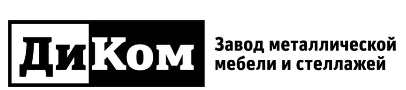 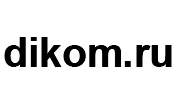 ПРАЙС-ЛИСТ (стр. 1 из 2)Стеллажи мобильныеСтеллажи мобильные предназначены для хранения документов, книг  и различных небольших грузов. Стеллажи устанавливаются на рельсы и передвигаются по ним с помощью штурвала механического привода. Мобильные стеллажи позволяют более экономично по сравнению со стационарными стеллажами использовать полезную площадь помещения. Стеллажи металлические. Отгружаются в разобранном виде. Все элементы стеллажа окрашены порошковой краской, цвет серый  RAL 7038. Стеллажи мобильные называются СДМ-26-…СДМ-67 Стеллаж мобильный, где первая цифра обозначает  количество секций (сдвоенных) стеллажа, вторая –               количество ярусов хранения. Стационарные стеллажи называются СДС-26-…СДС-67 Стеллаж стационарный, где первая цифра    обозначает количество секций (одинарных) стеллажа, вторая – количество ярусов хранения. Стационарные стеллажи                        устанавливаются у стены, к ним перемещают мобильные стеллажи. Стеллажи изготавливаются  от двух до шести секций в глубину и высотой от пола 2275 мм (6 ярусов хранения) и 2610 мм (7 ярусов хранения). Мобильные стеллажи имеют стопорное устройство.   Равномерно распределенная нагрузка на полку стеллажа – до 60 кг, на секцию стеллажа – до 500 кг. Полки регулируются по высоте с шагом 25 мм. На СДМ стеллажи устанавливается Штурвал-ручка или Штурвал-колесо. Дополнительно можно установить          Фальшпанель, Антиопрокидывающее устройство, Полки, Ограничители, Разделители полок, Карманы для Реестров и Двери на    секцию стеллажа (только на 6 ярусов хранения). На рельсы можно установить направляющие для въезда и фальшпол. 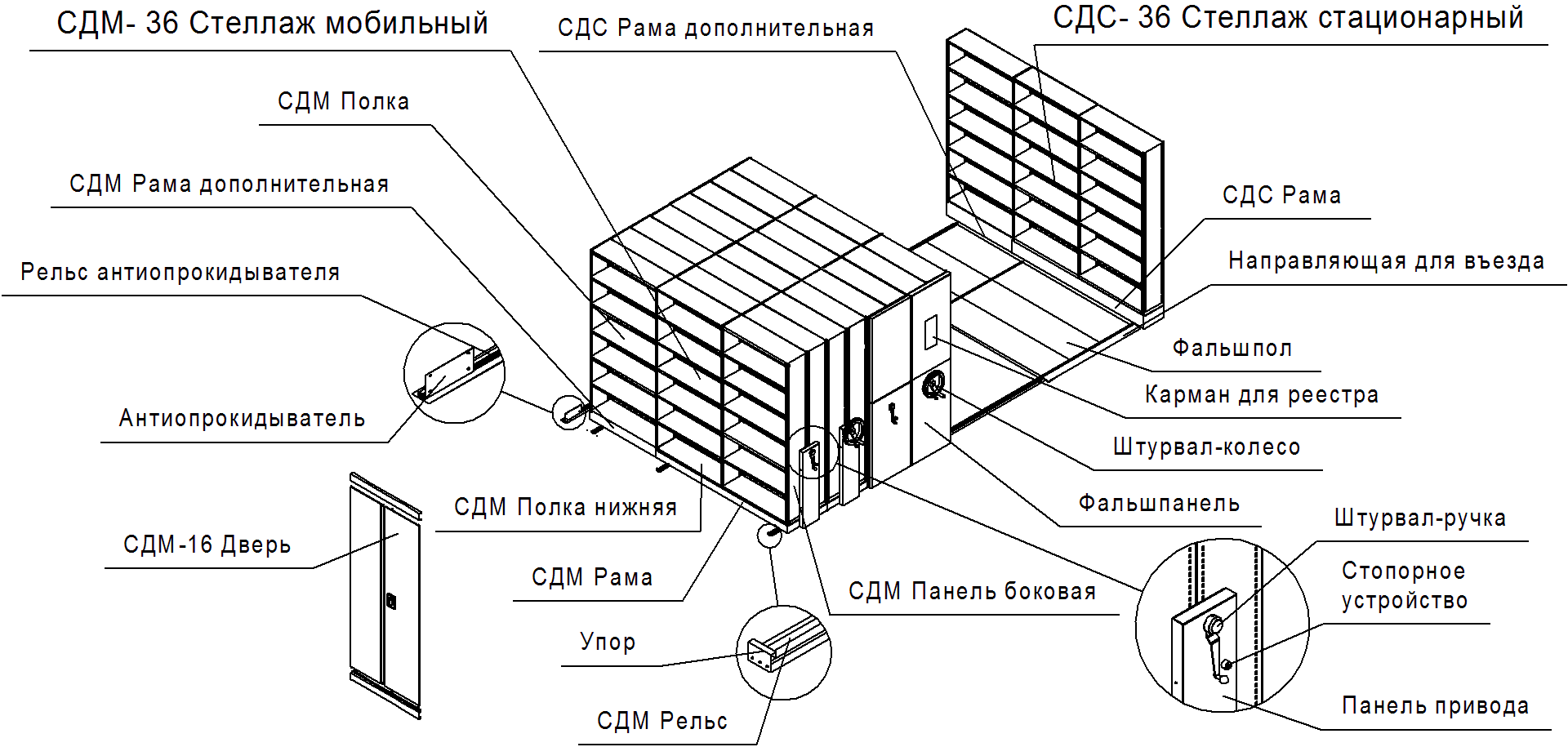 *  На стеллажах СДМ длина указана с учетом привода. Высота стеллажей указана от пола. Все цены с НДС. Существует система скидок. Оказываются услуги по замерам и составлению планировок на стеллажи, а также услуги по     доставке, такелажные услуги и услуги по сборке.     Цены действительны с 04 июня 2018 г.                                                                   ПРАЙС-ЛИСТ (стр. 2 из 2)Стеллажи мобильные на базе СТ-012 СтеллажСтеллажи мобильные предназначены для хранения документов, книг  и различных небольших грузов. Стеллажи устанавливаются на рельсы и передвигаются по ним с помощью штурвала механического привода. Мобильные стеллажи позволяют более экономично по сравнению со стационарными стеллажами использовать полезную площадь помещения. Стеллажи металлические. Отгружаются в разобранном виде. Все элементы стеллажа окрашены порошковой краской, цвет серый RAL 7038. На рамы стеллажей (мобильные и стационарные) устанавливаются стеллажи серии СТ-012. Рамы мобильные называются СДМ-2-…СДМ-6 Рама (СТ-012), где цифра обозначает количество секций (сдвоенных) стеллажа СТ-012. Рамы стационарные называются СДС-2-…СДС-6 Рама (СТ-012), где цифра обозначает количество секций (одинарных) стеллажа СТ-012. Стационарные стеллажи устанавливаются у стены, к ним        перемещают мобильные стеллажи. Рамы изготавливаются от двух до шести секций в глубину. На них можно установить стеллажи СТ-012 высотой 1800мм, 2000мм, 2200мм и 2500мм с необходимым количеством ярусов (полок) хранения. Мобильные стеллажи имеют стопорное устройство. Равномерно распределенная нагрузка на полку стеллажа – до 60 кг, на секцию стеллажа – до 500 кг. Полки регулируются по высоте с шагом 50 мм. Дополнительно можно установить Антиопрокидывающее устройство, Ограничители и Разделители полок. На рельсы можно установить направляющие для въезда и фальшпол.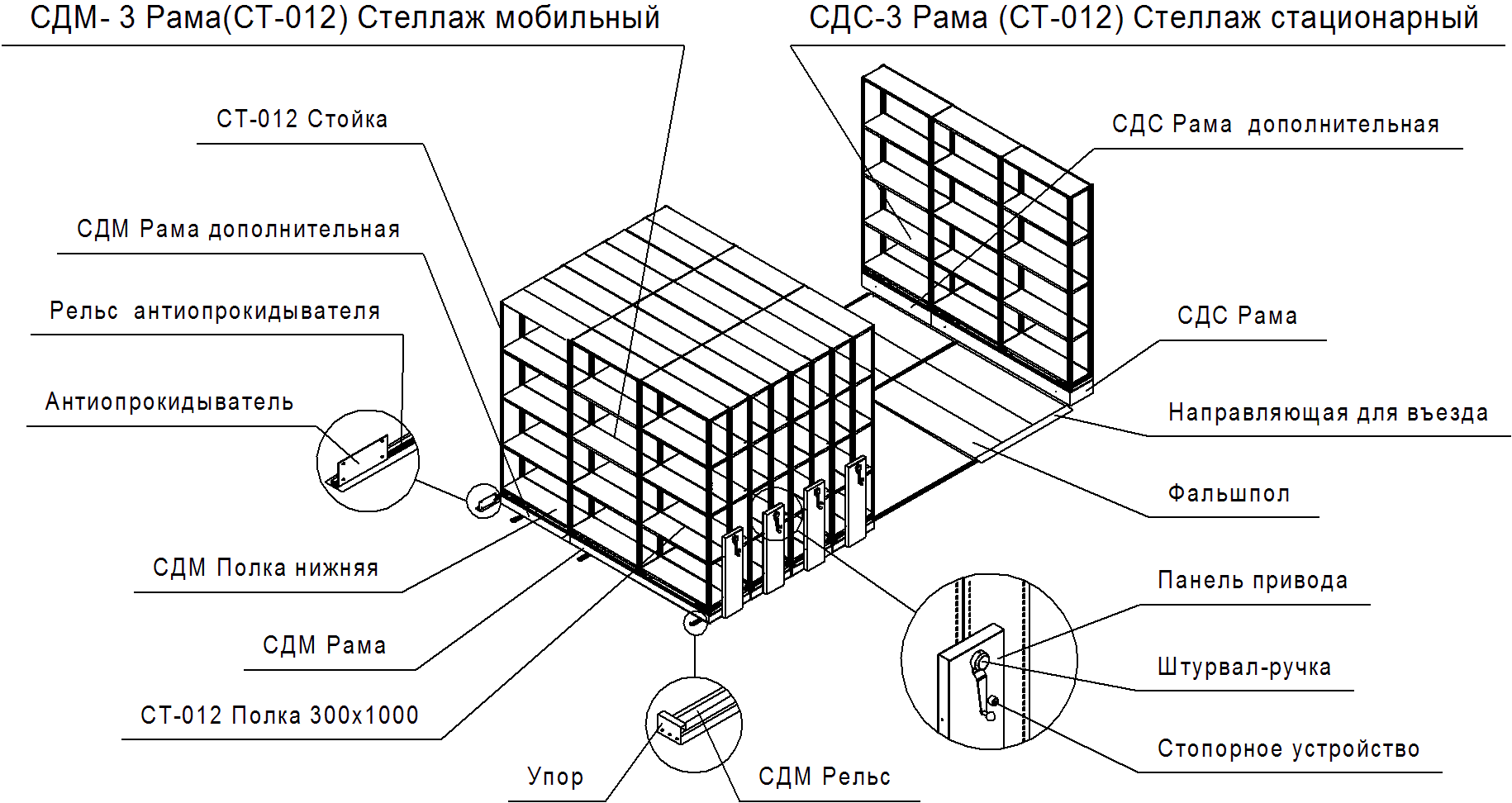 *если устанавливаются на рельсы только направляющие для въезда (без фальшпола), необходимо направляющие установить с двух сторон рельса. На СДМ-Рама длина указана с учетом привода. Высота рам указана от пола.    Все цены с НДС. Существует система скидок. Оказываются услуги по замерам и составлению планировок на стеллажи, а также услуги по     доставке, такелажные услуги и услуги по сборке.     Цены действительны с 04 июня 2018 г.НаименованиеГабаритные размеры Высота х  Ширина х Длина*, ммВес  Брутто (штурвал-ручка), кгВес  Брутто (штурвал-ручка), кгЦена, руб. без ФальшпанелиЦена, руб. без ФальшпанелиЦена, руб. с ФальшпанельюЦена, руб. с ФальшпанельюНаименованиеГабаритные размеры Высота х  Ширина х Длина*, ммбез Фальш-панелис Фальш-панельюШтурвал-ручкаШтурвал-колесоШтурвал-ручкаШтурвал-колесоСДМ-26 Стеллаж мобильный2275х610х2073164,5177.755 68059 98059 08063 380СДМ-36 Стеллаж мобильный2275х610х3076234,1247.375 83080 13079 23083 530СДМ-46 Стеллаж мобильный2275х610х4079303,6316.895 980100 28099 380103 680СДМ-56 Стеллаж мобильный2275х610х5082373,2386.4116 130120 430119 530123 830СДМ-66 Стеллаж мобильный2275х610х6085442,8456136 280140 580139 680143 980СДМ-27 Стеллаж мобильный2610х610х2073181,2196,358 70863 00862 92867 228СДМ-37 Стеллаж мобильный2610х610х3076258,1273,280 12484 42484 34488 644СДМ-47 Стеллаж мобильный2610х610х4079335350,1101 540105 840105 760110 060СДМ-57 Стеллаж мобильный2610х610х5082411,9427122 956127 256127 176131 476СДМ-67 Стеллаж мобильный2610х610х6085488,8503,9144 3720148 672148 592152 892СДС-26/ 27 Стеллаж стационарный2290/ 2625х308х2016               73,7/   82,1               73,7/   82,115 685/ 17 19915 685/ 17 19915 685/ 17 19915 685/ 17 199СДС-36/ 37 Стеллаж стационарный2290/ 2625х308х3019107,7/ 119,8107,7/ 119,822 875 / 25 02222 875 / 25 02222 875 / 25 02222 875 / 25 022СДС-46/ 47 Стеллаж стационарный2290/ 2625х308х4022141,8/ 157,5141,8/ 157,530 065/ 32 84530 065/ 32 84530 065/ 32 84530 065/ 32 845СДС-56/ 57 Стеллаж стационарный2290 2625х308х5025175,8/ 195,2175,8/ 195,237 255 / 40 66837 255 / 40 66837 255 / 40 66837 255 / 40 668СДС-66/ 67 Стеллаж стационарный2290/ 2625х308х6028209,9/  232,9209,9/  232,944 445 / 48 49144 445 / 48 49144 445 / 48 49144 445 / 48 491СДМ-16 Двери-20,420,47 6007 6007 6007 600СДМ Карман для Реестра А4-0,10,1185185185185НаименованиеГабаритные размеры Высота х  Ширина х Длина, ммВес  Брутто,   кгЦена, руб.НаименованиеГабаритные размеры Высота х  Ширина х Длина, ммВес Брутто,  кгЦена, руб.СДМ-2 Рама (СТ-012)125х610х207366,536 250СДС-2 Рама (СТ-012)140х308х201623,85 645СДМ-3 Рама (СТ-012)125х610х307692,748 280СДС-3 Рама (СТ-012)140х308х301935,78 615СДМ-4 Рама (СТ-012)125х610х4079118,960 310СДС-4 Рама (СТ-012)140х308х402247,611 585СДМ-5 Рама (СТ-012)125х610х5082145,272 340СДС-5 Рама (СТ-012)140х308х502559,514 555СДМ-6 Рама (СТ-012)125х610х6085171,484 370СДС-6 Рама (СТ-012)140х308х602871,417 525СТ-012 Стойка 1800У1800х35х352,1475СДМ-2 Фальшпол (0,5 п/м)16х500х15218,6 2 200СТ-012 Стойка 2000У2000х35х352,3510СДМ-3 Фальшпол (0,5 п/м)16х500х2429143 700СТ-012 Стойка 2200У2200х35х352,5550СДМ-4 Фальшпол (0,5 п/м)16х500х333719,45 200СТ-012 Стойка 2500У2500х35х352,8600СДМ-5 Фальшпол (0,5 п/м)16х500х424524,86 700СТ-012 Полка 300х100030х300х10002,7415СДМ-6 Фальшпол (0,5 п/м)16х500х515330,28 200СТ-012 Ограничитель 60030х7х5950,3115СДМ Направляющая для въезда 3000*16х59х30002990СТ-012 Ограничитель 100030х33х9960,4150СДМ Рельс 100016х94х10002,21 105Разделитель полок 300283х80х3041,0380СДМ Рельс 300016х94х30006,63 230СДМ Рельс антиопрокидывателя 100027х80х10002,2825СДМ Упоры для рельса, комплект53х94х270,5257СДМ Антиопрокидыватель125х30х2500,7280